Дневник пришкольного лагеря «Қарлығаш»II сезонЧто такое лето? 
Это голубое море света! 
Всюду челки и косички, 
И панамы, как грибы. 
Лето- это дружба леса, речки, 
Барабана и трубы. 

Начал работу отряд "Улыбка". В лагере 45 детей.  12июня- день первый « Океан Жизни»- начал свою работу отряд «Улыбка» в пришкольном лагере « Қарлығаш». Состоялась торжественная церемония открытия сезона, конкурсная программа. Впереди большое веселое лето! 
          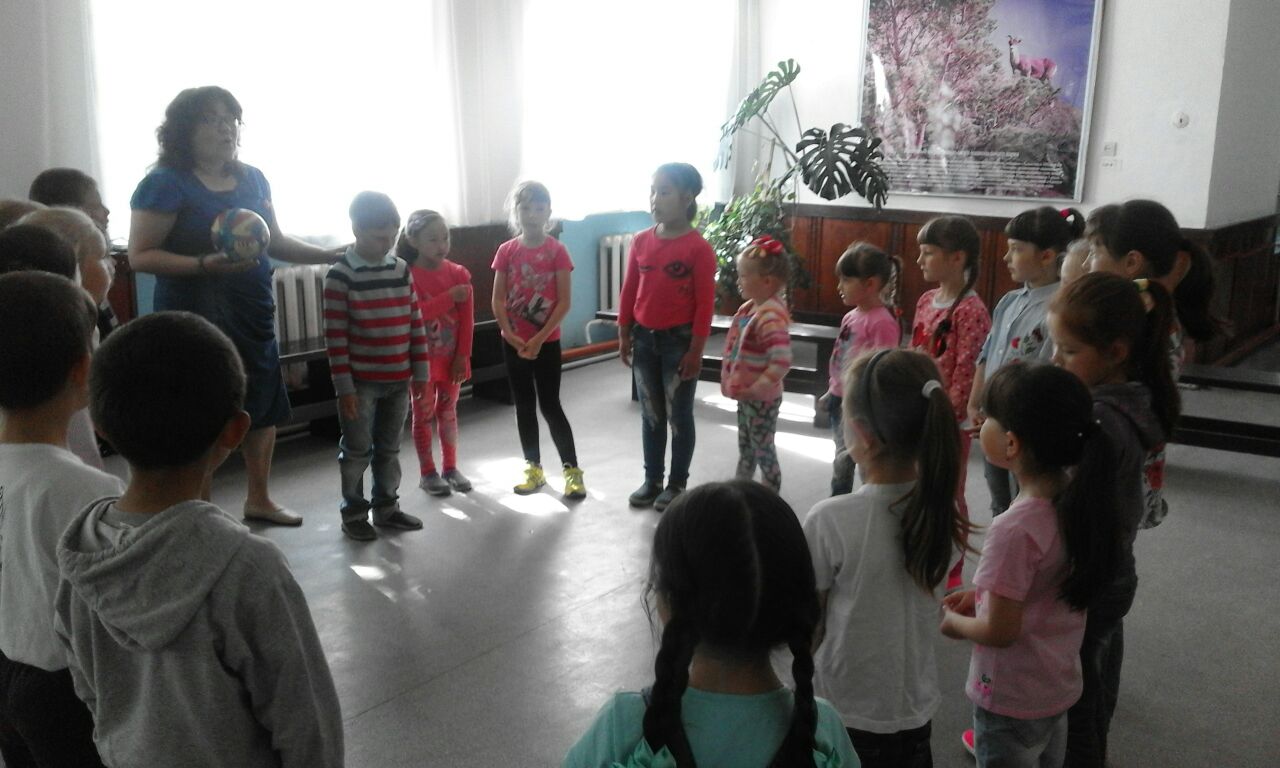 13 июня –  «Поэтический  день»  в отряде «Улыбка».  Экскурсия в музей имени Сагадата Нурмагамбетова и библиотеку .  А также руководители библиотеки  провели  викторину.  Дети получили много положительных эмоций и  сладкие призы. 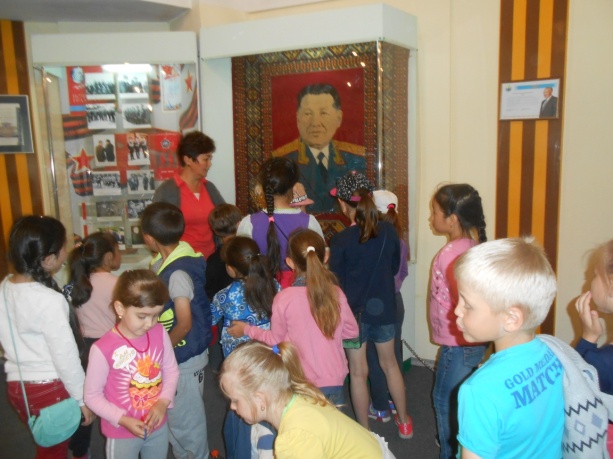 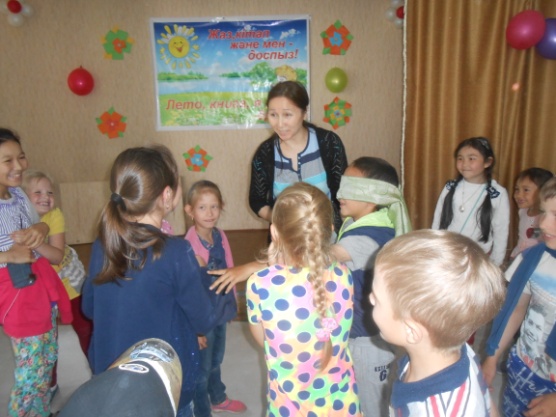 

14 июня – день третий  под названием  « Здоровому все здорово». Утром  начальник лагеря Карбаева Н. Н. провела беседу  о безопасности жизнедеятельности, а также по правилам  противопожарной безопасности, профилактике прошли игры на сплочение.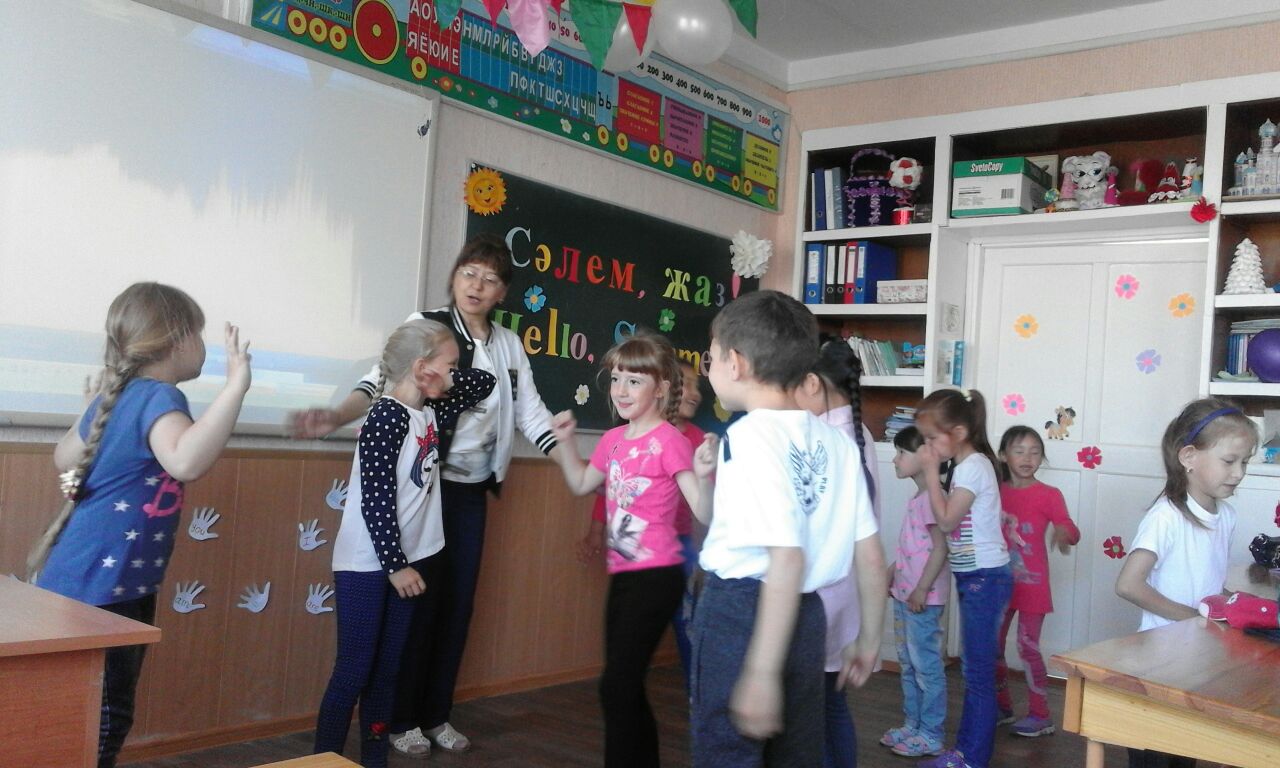 Сегодня 15 июня- « Материк интеллектуалов». В отряде "Улыбка"  прошла викторина « Там чудеса…»   по  сказкам А. С. Пушкина и конкурс рисунков по сказкам . провела воспитатель Хребтова Наталья Павловна.  Затем  Досмагамбетова Б. Т. .  провела  игру « Звезды зовут» .   День прошел интересно и весело. 
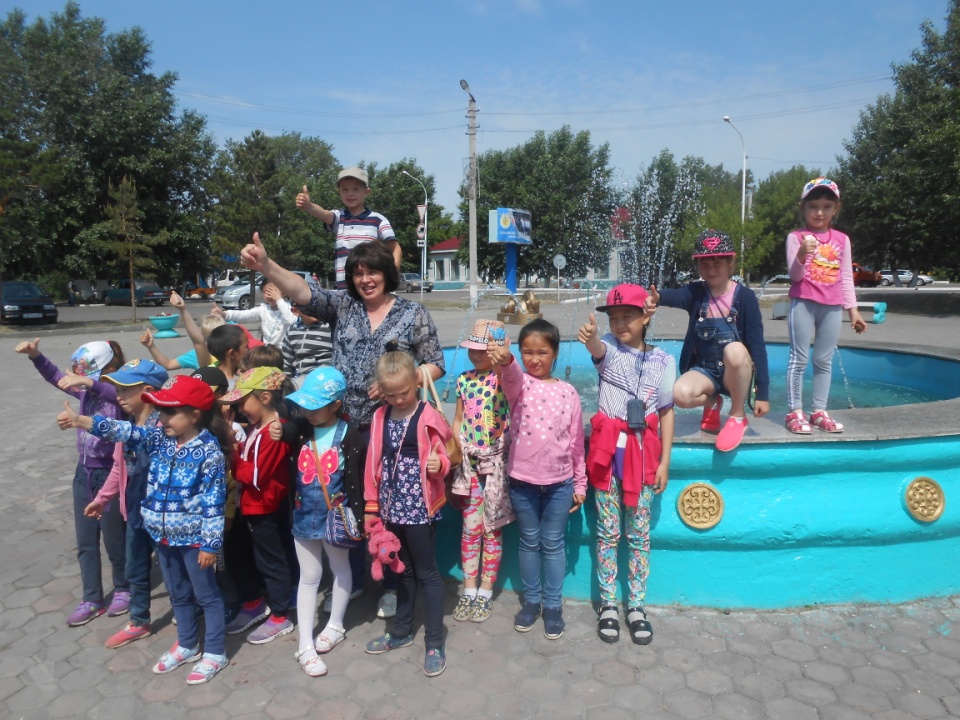  16 июня «Остров романтиков» прошла беседа по правилам дорожного движения под названием «Опасные участки на дороге», « правила поведения в столовой».   Затем посмотрели слайды « Все о животных».    Сказочные  эстафеты « Движение – это жизнь» подготовила для ребят  Зейвальд Ю. В. Дети открыли для себя много нового и интересного. День завершился походом в бассейн.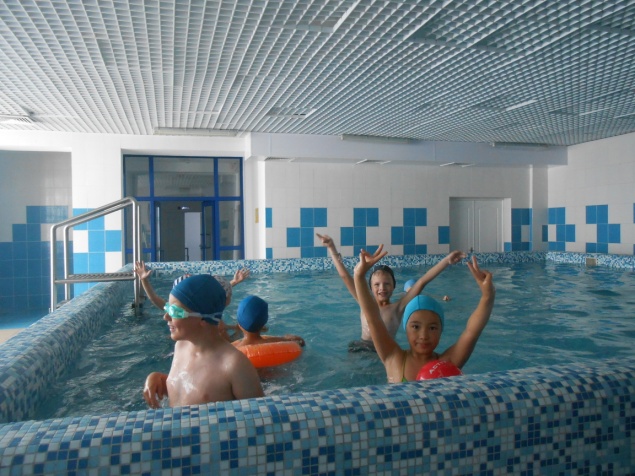 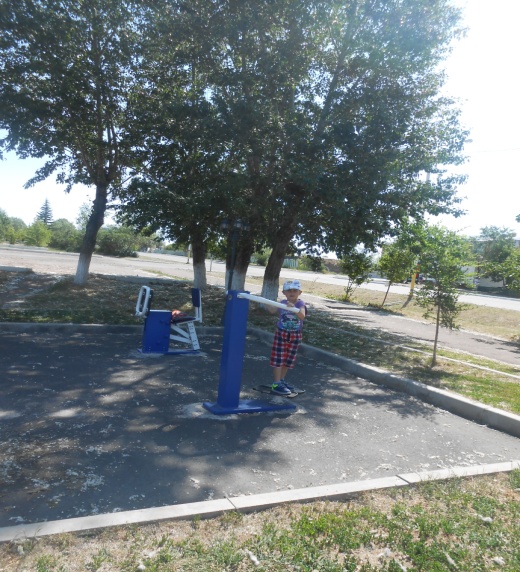   19июня день под названием  « Материк путешественников»   Утреннюю встречу ребят  с дорожными знаками, а также профилактическую  минутку   « Врачи – наши друзья» подготовила Досмагамбетова Б. Т.   Беседу  «Кто хозяин на дороге?». После вкусного обеда изготавливали поделки из бросового материала.  Впереди ещё много интересных встреч! Сегодня 20 июня в пришкольном лагере « Эколрогическая тропинка». Утром была профилактическая беседа на тему: « Первая помощь при солнечном ударе». Затем разучивали новые песни о лете.  В завершении дня провели веселые «Комические старты .Сегодня, 21июня проходил под названием « Город юмора». Ребята лагеря  участвовали в диспуте « Овощи, ягоды, фрукты- полезные продукты» , который провела Карбаева Н.Н. Увлекательно прошла поездка в Космический центр .А так же в нашем лагере проходил конкурс талантов «С песней весело шагать». Дети приняли активное участие в этом мероприятии. Каждый из участников испытал свою минуту славы. Это подтвердило море положительных эмоций зрителей, полученных от просмотра отрядных номеров.Начальник  лагеря Карбаева   Наталья  Николаевна  отметила победителей  в следующих номинациях: «Самый активный», «Самая артистичная девочка», «Самый артистичный мальчик», «Самый спортивный отряд», «Победитель полосы препятствий». Хочется поблагодарить воспитателей : Досмагамбетову Баян Тлеугобыловну, Зейвальд Юлию Викторовну, Хребтову Наталью Павловну, за  творческий подход в организации праздника. Таким образом, организация детей к конкурсу сыграла огромную роль для детей  и все получили массу удовольствий, заряд бодрости и энергии.Сегодня,22  июня, в пришкольном лагере "Қарлығаш" « Материк Олимпийский».прошла беседа на тему: "Полезные и вредные привычки» которую провела Хребтова Н. Н.  
В увлекательной форме был представлен материал для ознакомления младших школьников с полезными привычками.
Дети с большим интересом просмотрели мультфильмы:"Ох и Ах, и сделали зарисовку. Зейвальд Ю. В.  провела игру «Поле чудес» на тему: «Вода – это жизнь ». Активное участие в котором принимали: Распаева Милена,Жмак Роман , Жмак Виолетта, Сарсембеков Алишер.День был очень насыщенным. В бассейне был организован праздник «День Нептуна»Сегодня,23  июня день под названием « Остров Красоты» все отдыхают, а в пришкольном лагере"Улыбка" кипит работа. Здесь проходит фото выставка « Моё хобби». Все ребята старались  сделать фото- выставку интересной и яркой.   Закрытие лагерной смены- это день и грусный и увлекательный одновременно. Просмотр видео ролика « Наша смена»- это воспоминания о днях проведенных в лагере. Затем провели конкурсную программу  «Закрытие лагерной смены». В завершении дня – дискотека. 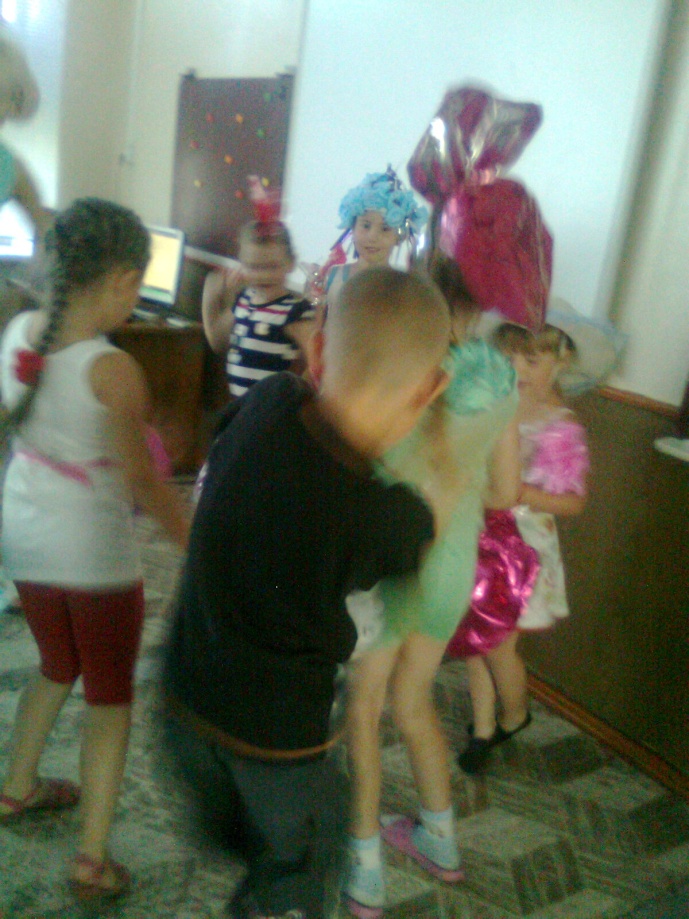 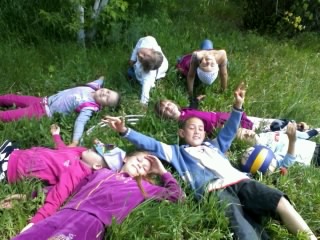 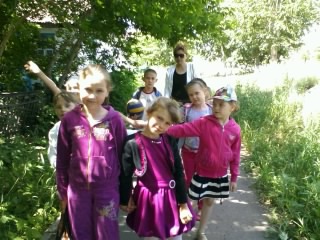    Начальник лагеря: Карбаева Н. Н. 